Ո Ր Ո Շ ՈՒ Մ04 մայիսի 2021 թվականի   N 546-Ա ՀԱՅՐԵՆԱԿԱՆ ՄԵԾ ՊԱՏԵՐԱԶՄԻ 76-ՐԴ ՏԱՐԵԴԱՐՁԻՆ ՆՎԻՐՎԱԾ ՄԻՋՈՑԱՌՈՒՄ ԿԱԶՄԱԿԵՐՊԵԼՈՒ ՄԱՍԻՆ Ղեկավարվելով <<Տեղական ինքնակառավարման մասին>> Հայաստանի Հանրապետության օրենքի 38-րդ հոդվածի 7)-րդ կետով, 35-րդ հոդվածի 24)-րդ կետով և 46-րդ հոդվածի դրույթներով, հիմք ընդունելով Կապան համայնքի ավագանու 2020 թվականի դեկտեմբերի 30-ի <<Կապան համայնքի 2021 թվականի բյուջեն հաստատելու մասին>> թիվ 136 – Ն որոշումը, որոշում եմ1. Հայրենական մեծ պատերազմի 76-րդ տարեդարձին նվիրված համաքաղաքային միջոցառումը կազմակերպելու համար հանձնարարել.1) մարզամշակութային, ներկայացուցչական միջոցառումների կազմակերպման, դրանց կատարումը վերահսկող և գնահատող հանձնաժողովին կազմել ծախսերի նախահաշիվ և ներկայացնել հաստատման։2) ֆինանսական բաժնին`համապատասխան գործողություններ  իրականացնել գնումների գործընթացը սահմանված կարգով ապահովելու և նախահաշվով նախատեսված  գումարը համայնքի բյուջեի 08 բաժնի 02 խմբի 04 դասի 4239 հոդվածներից հատկացնելու նպատակով:3) Տոնի կապակցությամբ ընդամենը 4/չորս/ Հայրենական մեծ պատերազմի վետերաններին բաժին 08 խումբ 02 դաս 04 բյուջետային ծախսերի գործառնական դասակարգման 4727 հոդվածից հատկացնել ընդամենը 80000/ութսուն հազար/ դրամ, յուրաքանչյուրին՝ 20000-ական դրամ /համաձայն հավելված 1-ի/: Գումարը փոխանցել համայնքապետարանի աշխատակազմի սպասարկող անձնակազմի պատասխանատու Հրանտ Արզումանյանին /Հայէկոնոմ բանկ հ/հ 163003263262/՝ բաշխումը համաձայն հավելված 1-ի իրականացնելու համար։         ՀԱՄԱՅՆՔԻ ՂԵԿԱՎԱՐԻ ՏԵՂԱԿԱԼ              ԳՈՌ ԹԱԴԵՎՈՍՅԱՆ 2021թ. մայիսի  04
        ք. Կապան
ՀԱՅԱՍՏԱՆԻ ՀԱՆՐԱՊԵՏՈՒԹՅԱՆ ԿԱՊԱՆ ՀԱՄԱՅՆՔԻ ՂԵԿԱՎԱՐ
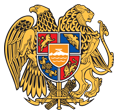 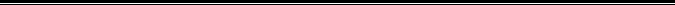 Հայաստանի Հանրապետության Սյունիքի մարզի Կապան համայնք 
ՀՀ, Սյունիքի մարզ, ք. Կապան, +374-285-42036, 060521818, kapan.syuniq@mta.gov.am